Dachdecker EFZ 50–100% (w/m)

Wir sind ein regional tätiges qualitätsbewusstes, 
innovatives Unternehmen mit Schwerpunkt 
auf Umbauten und Sanierungen im Bereich Steil- 
und Flachdach sowie Fassadenbau. 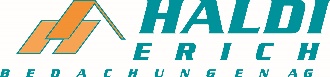 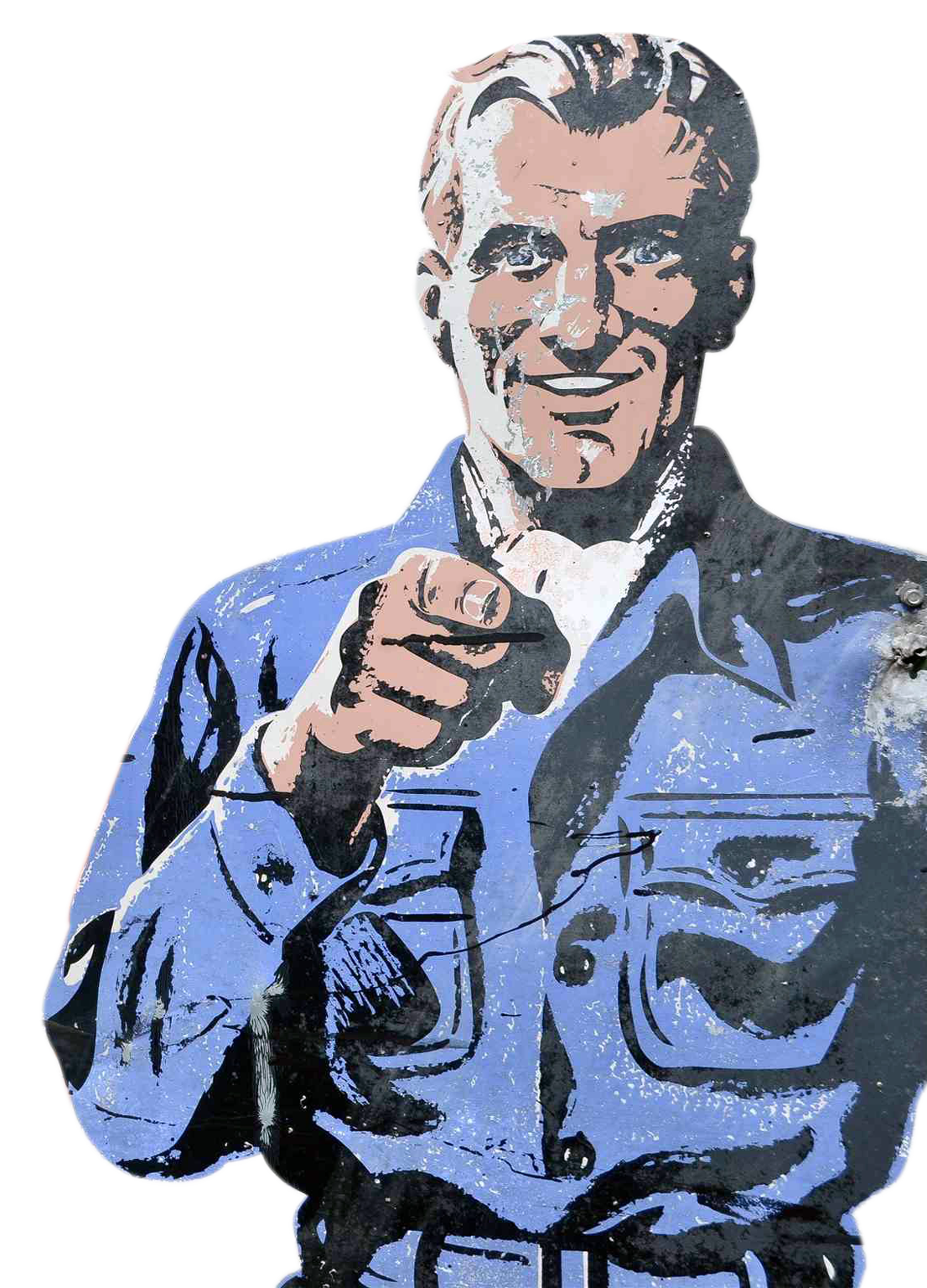 Für unser Team suchen wir dich als Dachdecker EFZ
Mehr Infos unter:haldi-bedachungen.ch/jobs